BOURSE AUX VETEMENTS POUR ENFANTS, JOUETS ET PERICULTURE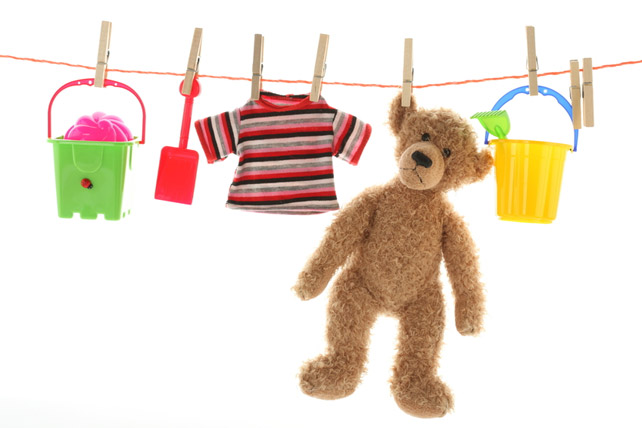 DIMANCHE 27 NOVEMBREDE 9 H 30 A 17 HA LA SALLE DES FETES D’OSMERYBuvette,Sandwich, hot dog (uniquement sur réservation)Renseignements et réservation au 07.50.46.29.23ou lesamisdesecoles.association@orange.frIPNS – Ne pas jeter sur la voie publique 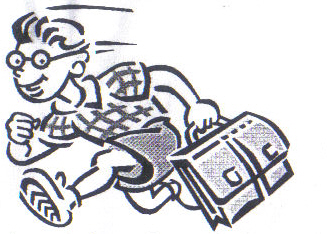 